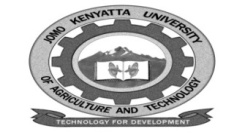 W1-2-60-1-6JOMO KENYATTA UNIVERSITY OF AGRICULTURE AND TECHNOLOGYUNIVERSITY EXAMINATIONS 2015/2016YEAR II SEMESTER II EXAMINATION FOR THE DEGREE OF BACHELOR OF  INFORMATION BIT 2118:  APPLICATION PROGRAMMING IDATE:DECEMBER 2015                                                                              TIME: 2 HOURSINSRUCTIONS:  Answer question one and any other two questions.QUESTION  ONE (30 MARKS)a.	Consider the following fragment:	Imports system	Namespace OR. VBNetProg	Public shared sub sayHello()	Console. writeline )”Hello , world”)	End sub	End Class	End Namespace.Explain three identifiers used in the code fragments but declared elsewhere.	(6 marks)b.	Describe the following fundamental VB.NET types 	i.	Integer	ii.	Single	iii.	String	iv.	Date.									(4 marks)c.	Declare a variable named “Z” to store integer values.  Give an explanation. 											(4 marks)d.	Describe the syntax of the following control structures.	i.	If…..Then…..Else statement.						(4 marks)	ii.	Select Case Statement.						(4 marks)	iii.	For ….Next loop.							(4 marks)e.	Write a declaration of an integer array that has three elements.  Give an explanation. 												(4 marks)QUESTION TWO (20 MARKS)a.	The programming process basically involves editing, compiling and executing a program.  	Write a VB.NET console application that displays “Hello World” when executed. Explain 	how a programmer would edit, compile and execute such a program.  Using any text 	editor and the windows command line.  Explain the code.			(14 marks)b.	Discuss the three types of errors caused by a computer program regardless of the 	language in which the program is written.					(6 marks)QUESTION THREE (20 MARKS)a.	Design an interface that would require a user to enter marks scored for a given subject.  	This application is meant  to determine the code obtained by a student on a message 	box upon the click of a button.						(5 marks)b.	Write the VB.NET code that should be attached to the interface so as to display the 	obtained grade given the following grading system:	Above 70 =”A”	50-70=”B”	less than 50=”C”Give an explanation of the code.							(15 marks)QUESTION FOUR (20 MARKS)Consider the following VB.NET program.Protected Sub ReadFromAtextFile (cFile name as string)Dim s AS StreamReaderDim cline As StringDim bDone As Boolean=FalseIbresults.Items.Clear()S=New Streamreader (cFilename)S=New Streamreader(cFilename)TryWhile Not bDonecline=S. Readline()If cline iv Nothing ThenbDone=TrueElseCall ibresults.Items.Add(cline)End IfEnd WhileS.Close ()Catch.oEX as ExceptionCall Msg Box (“Some error occurred”)End TryEnd SubGive a part by-part explanation of the code 						(20 marks)